Central African RepublicCentral African RepublicCentral African RepublicDecember 2025December 2025December 2025December 2025SundayMondayTuesdayWednesdayThursdayFridaySaturday123456Republic Day789101112131415161718192021222324252627Christmas Day28293031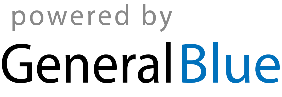 